«Ермек Серкебаев атындағы өнер колледжі – өнерде дарынды балаларға мамандандырылған мектеп-интернат» Кешені»  КММ-нің 2021–2022 оқу жылына дәстүрлі іс-шаралар ЖОСПАРЫҚАРАЛДЫСынып жетекшілер мен тәрбиешілер ӘБ отырысында                                          Хаттама №1    11қыркүйек 2021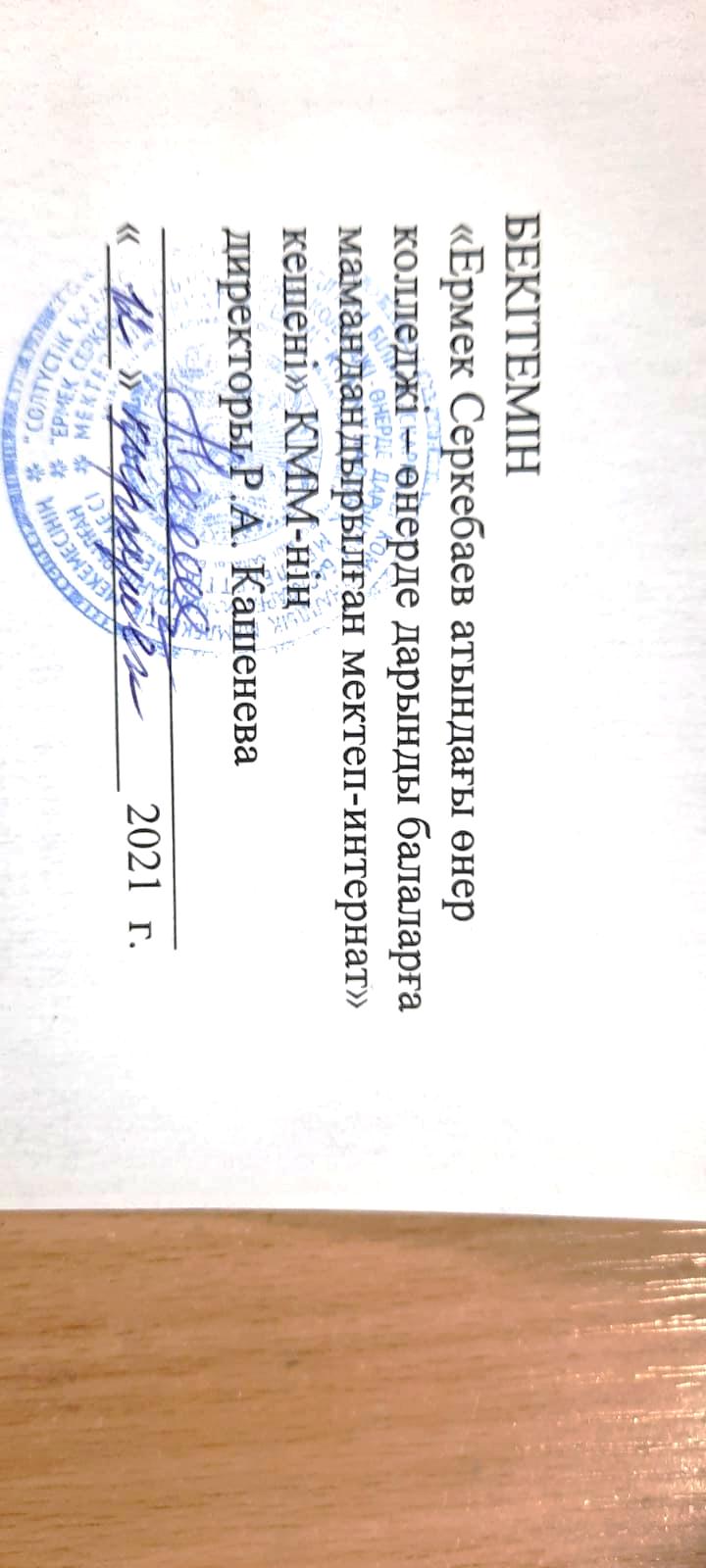 №ТӘЖЛауазымыАшық тәрбие іс-шарасыХамзина Алтын СериковнаБейіндік оқыту бойынша директордың орынбасары Кәсіби бағдар беру концерттері (жыл бойы)ДБМ жылдық есеп беру концерті(видео-концертті сайтта жариялау)Аскерова Алия КамальбековнаТәрбие жұмысы жөніндегі директордың орынбасарыБілім күні (онлайн форматта)Соңғы қоңырау Криворучик Ольга АлексеевнаПедагог-ұйымдастырушыБірінші сынып оқушылар қатарына қабылдауқарашаКриворучик Ольга АлексеевнаПедагог-ұйымдастырушыТәуелсіздік күні. «Жұлдыз» балалар ұйымына қабылдаужелтоқсанШотбаева Жанар Қайырбековна5А сынып жетекшісі «Біз - тәуелсіз елміз» ашық сабағы8 желтоқсанАқерке Калымовна Тюгинбаева5Б сынып жетекшісі«Кел, балалар, оқылық» ашық сабағы10 қараша«Абай оқулары»16 ақпанМухамедгалиева Роза Жумашевна6А сынып жетекшісіАшық сабақ. «22 сәуір - Халықаралық Жер күні» экологиялық сағаты20 сәуірКрапивьянова Маргарита Александровна6Б сынып жетекшісі«Кітап есімді ғажайып» ашық сабағы6 сәуір Байдаулетова Рысжан Нургельдиновна7А сынып жетекшісі«Мұқағали оқулары» ашық іс-шарасы 8 желтоқсан«21 -ғасыр көшбасшысы» интеллектуалды ойыны 19 қаңтарЕрмаганбетов Болат Каирович7Б сынып жетекшісі«Қазақ батырлары» ашық сабағы4 мамырҚайбілда Нұрмұхамед Ибадуллаұлы8А сынып жетекшісі«Қош келдің, әз-Наурыз!» ашық сабағы9 наурызАубакирова Менсұлу Казыкеновна8Б сынып жетекшісі«Әке, ана және мен – тату отбасы» ашық сабағы8 желтоқсанСадуева Зейнегуль Жанабаевна9А сынып жетекшісіАлихан Бокейханов 155 жылдыгына орай «Алихан Бөкейхан Алаштың ардақтысы»17 ақпанШарипов Нұрсұлтан Бауыржанович9Б сынып жетекшісі «Жеңіс күні» ашық сабағы4 мамырСейтахметова Зайнура СабитовнаТәрбиеші«Көңілді старттар» ашық іс-шарасынаурызРыспекова Ментай БолатовнаТәрбиеші«Армысың, әз Наурыз!»наурызУстюжина Алла АнатольевнаТәрбиеші «Топиарий» сәндік композициясы, ақпан8-Наурыз мерекесіне орай сәндік-қолданбалы шығармашылықтың кәдесый дүкеніСайфулла Айжан СайфуллақызыТәрбиеші«Тәуелсіз Украина!» ашық іс-шарасықаңтарАдильшинова Сауле СапаргалиевнаТәрбиеші«Бой сергіт» ашық іс-шарасы Қуыршақ спектаклі, қарашаАманова Асем КаиржановнаТәрбиеші«Қыста құстарды тамақтандырайық» дөңгелек үстелі қаңтарНагима Сапаргалиевна ТлеужановаТәрбиеші«Ахмет Жұбановтың 115 жылдығы» әдеби кеші26 қаңтар                                                                                                                                                               КусаиноваСағыныш БирликовнаОрыс тілінің мұғалімі«Мағжан оқулары» ашық іс-шарасы 13 сәуірТіл мамандары  МұғалімдерРэй Брэдбери кітабы бойынша «Фаренгейт бойынша 451 градус» зияткерлік ойынықараша